              КАРАР                                                                         РЕШЕНИЕ           «10» июль  2018 й.                      № 144/36                        «10» июля 2018 г.                    Совет сельского поселения Сандугачевский сельсовет муниципального района  Янаульский район Республики Башкортостан  решил:1. Внести в Решение от 07 декабря 2017 года  №118/29 «О бюджете сельского поселения Сандугачевский сельсовет муниципального района Янаульский район Республики Башкортостан на 2018 год и на плановый период 2019 и 2020 годов» следующие изменения:1)  Пункт 1 изложить в следующей редакции:«Утвердить основные характеристики бюджета  сельского поселения Сандугачевский сельсовет муниципального района Янаульский район Республики Башкортостан (далее бюджет сельского поселения)  на 2018 год: 1) прогнозируемый общий объем доходов бюджета сельского поселения в сумме 6274,9 тыс. рублей.2) общий объем расходов бюджета сельского поселения в сумме 6274,9 тыс. рублей.         2. Приложения № 3,5,7,9  изложить в новой редакции. Глава сельского поселения                                                       Т.Ш.КуснияровПриложение № 3 к решению                                                                                           Совета сельского поселения Сандугачевский сельсовет                                                   муниципального района Янаульский район                                                                                        Республики Башкортостан от 07 декабря  2017г №118/29                                                                                       «О внесении изменений в решение «О бюджетесельского поселения Сандугачевский сельсовет                                                                                                                                                                            муниципального района Янаульский район                                                                                         Республики Башкортостан на 2018 год и на плановый                                                                                         период 2019 и 2020 годовПоступление доходов в бюджет сельского поселения Сандугачевский  сельсоветмуниципального района Янаульский район Республики Башкортостан на 2018год                                                                                                                                                                                                                                                                                                                            (тыс. руб.)Приложение № 5 к решению                                                                                           Совета сельского поселения Сандугачевский сельсовет                                                   муниципального района Янаульский район                                                                                        Республики Башкортостан от 07 декабря  2017г №118/29                                                                                       «О внесении изменений в решение «О бюджетесельского поселения Сандугачевский сельсовет                                                                                                                                                                            муниципального района Янаульский район                                                                                         Республики Башкортостан на 2018 год и на плановый                                                                                         период 2019 и 2020 годовРаспределение бюджетных ассигнований на 2018 год по разделам и подразделам классификации расходов бюджетов                                                                  (тыс. руб.)                                                                                                          Приложение № 7 к решению                                                                                           Совета сельского поселения Сандугачевский сельсовет                                                   муниципального района Янаульский район                                                                                        Республики Башкортостан от 07 декабря  2017г. №118/29                                                                                       «О внесении изменений в решение «О бюджетесельского поселения Сандугачевский сельсовет                                                                                                                                                                            муниципального района Янаульский район                                                                                         Республики Башкортостан на 2018 год и на плановый                                                                                         период 2019 и 2020 годовРаспределение бюджетных ассигнований сельского поселения Сандугачевский сельсовет муниципального района Янаульский район Республики Башкортостан на 2018 год по целевым статьям (муниципальным программам муниципального района и непрограммным направлениям деятельности), группам видов расходов классификации расходов бюджетов                                                                                                                                                                                                                                                                                                                                                        (тыс. руб.)                                                                                                                              Приложение № 9 к решению                                                                                           Совета сельского поселения Сандугачевский сельсовет                                                   муниципального района Янаульский район                                                                                        Республики Башкортостан от 07 декабря 2017г. №118/29                                                                                       «О внесении изменений в решение «О бюджетесельского поселения Сандугачевский сельсовет                                                                                                                                                                            муниципального района Янаульский район                                                                                         Республики Башкортостан на 2018 год и на плановый                                                                                         период 2019 и 2020 годовВедомственная структура расходов бюджета сельского поселения Сандугачевский сельсовет муниципального района Янаульский район Республики Башкортостан на 2018 год                                                                                                                                                                                                (тыс.руб)БАШKОРТОСТАН  РЕСПУБЛИКАHЫЯНАУЫЛ  РАЙОНЫ МУНИЦИПАЛЬ РАЙОНЫНЫН HАНДУFАС  АУЫЛ СОВЕТЫ АУЫЛ БИЛEМEHЕ  СОВЕТЫ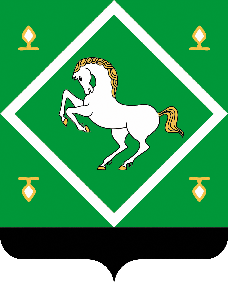 СОВЕТсельского поселениясандугачевский сельсоветМУНИЦИПАЛЬНОГО  районаЯНАУЛЬСКИЙ РАЙОН РеспубликИ Башкортостан О внесении изменений в Решение    «О бюджете сельского поселения Сандугачевский сельсовет   муниципального района Янаульский район Республики Башкортостан на 2018 год и на плановый период 2019 и 2020 годов»от 07 декабря 2017 года  № 118/29КодНаименование кода вида доходов (группы, подгруппы, статьи, подстатьи, элемента), подвида доходов, статьи (подстатьи) классификации операций сектора государственного управления, относящихся к доходам бюджетаИзмененияСумма с учетом измененийВСЕГО+2139,36274,91 00 00000 00 0000 000ДОХОДЫ591,01 01 00000 00 0000 000НАЛОГИ НА ПРИБЫЛЬ, ДОХОДЫ72,01 05 00000 00 0000 000НАЛОГИ НА СОВОКУПНЫЙ ДОХОД50,01 06 00000 00 0000 000НАЛОГИ НА ИМУЩЕСТВО320,01 08 00000 00 0000 110ГОСУДАРСТВЕННАЯ ПОШЛИНА4,01 11 00000 00 0000 000ДОХОДЫ ОТ ИСПОЛЬЗОВАНИЯ ИМУЩЕСТВА, НАХОДЯЩЕГОСЯ В ГОСУДАРСТВЕННОЙ И МУНИЦИПАЛЬНОЙ СОБСТВЕННОСТИ145,02 00 00000 00 0000 000МЕЖБЮДЖЕТНЫЕ ТРАНСФЕРТЫ+2139,3+5683,9791 2 02 40014 10 0000 151Межбюджетные трансферты, передаваемые бюджетам сельских поселений из бюджетов муниципальных районов на осуществление части полномочий по решению вопросов местного значения в соответствии с заключенными соглашениями+819,3819,3791 2 02 29999 10 7247 151Прочие субсидии бюджетам сельских поселений+1000,01000,0791 2 07 05030 10 6200 180Прочие безвозмездные поступления в бюджеты сельских поселений+160,0160,0791 2 07 05030 10 6300 180Прочие безвозмездные поступления в бюджеты сельских поселений+160,0160,0Наименование Раздел подразделИзмененияСумма с учетом измененийВСЕГО+2139,36274,9ОБЩЕГОСУДАРСТВЕННЫЕ ВОПРОСЫ0100+22,92187,9Функционирование высшего должностного лица субъекта Российской Федерации и  муниципального  образования0102462,1Функционирование Правительства Российской Федерации, высших исполнительных органов государственной власти субъектов Российской Федерации, местных администраций0104+22,91715,8Резервные фонды011110,0НАЦИОНАЛЬНАЯ ОБОРОНА020078,6Мобилизационная и вневойсковая подготовка020378,6НАЦИОНАЛЬНАЯ БЕЗОПАСНОСТЬ И ПРАВООХРАНИТЕЛЬНАЯ ДЕЯТЕЛЬНОСТЬ030050,0Обеспечение пожарной безопасности031050,0НАЦИОНАЛЬНАЯ ЭКОНОМИКА0400+1877,31877,3Общеэкономические вопросы0401Дорожное хозяйство0409+1877,31877,3ЖИЛИЩНО-КОММУНАЛЬНОЕ ХОЗЯЙСТВО0500+88,11838,1Коммунальное хозяйство0502150,0Благоустройство0503+88,11688,1МЕЖБЮДЖЕТНЫЕ ТРАНСФЕРТЫ ОБЩЕГО ХАРАКТЕРА БЮДЖЕТАМ СУБЪЕКТОВ РОССИЙСКОЙ ФЕДЕРАЦИИ И МУНИЦИПАЛЬНЫХ ОБРАЗОВАНИЙ140092,0Культура0801+151,0151,0Наименование Целевая статьяВид расходаИзменениеСумма с учетом измененийНаименование Целевая статьяВид расходаВСЕГО+2139,3       6274,9Муниципальная программа "Благоустройство населенных пунктов сельского поселения Сандугачевский сельсовет муниципального района Янаульский район Республики Башкортостан на 2018-2020 годы"30 0 00 00000+1965,43765,4Подпрограмма «Обеспечение пожарной безопасности»30 3 00 0000050,0Мероприятия по благоустройству территорий населенных пунктов, коммунальному хозяйству, обеспечению мер пожарной безопасности и осуществлению дорожной деятельности в границах сельских поселений30 3 03 7404050,0Закупка товаров, работ и услуг для государственных (муниципальных) нужд30 3 03 7404020050,0Подпрограмма «Дорожное хозяйство»30 1 00 00000+1877,31877,3Мероприятия по благоустройству территорий населенных пунктов, коммунальному хозяйству, обеспечению мер пожарной безопасности и осуществлению дорожной деятельности в границах сельских поселений30 1 01 72470+1000,01000,0Закупка товаров, работ и услуг для государственных (муниципальных) нужд30 1 01 72470200+1000,01000,0Мероприятия по благоустройству территорий населенных пунктов, коммунальному хозяйству, обеспечению мер пожарной безопасности и осуществлению дорожной деятельности в границах сельских поселений30 1 01 03150+557,3557,3Закупка товаров, работ и услуг для государственных (муниципальных) нужд30 1 01 03150200+557,3557,3Закупка товаров, работ и услуг для государственных (муниципальных) нужд30 1 01 S2472200+160,0160,0Закупка товаров, работ и услуг для государственных (муниципальных) нужд30 1 01 S2473200+160,0160,0Подпрограмма «Коммунальное хозяйство»30 4 00 00000150,0Мероприятия по благоустройству территорий населенных пунктов, коммунальному хозяйству, обеспечению мер пожарной безопасности и осуществлению дорожной деятельности в границах сельских поселений30 4 04 74040150,0Закупка товаров, работ и услуг для государственных (муниципальных) нужд30 4 04 74040200150,0Подпрограмма «Благоустройство территорий населенных пунктов»30 2 00 00000+88,11688,1Основное мероприятие «Благоустройство территорий населенных пунктов»30 2 02 00000Мероприятия по благоустройству территорий населенных пунктов30 2 02 06050+88,11688,1Расходы на выплаты персоналу в целях обеспечения выполнения функций государственными (муниципальными) органами, казенными учреждениями, органами управления государственными внебюджетными фондами30 2 02 06050100Закупка товаров, работ и услуг для государственных (муниципальных) нужд30 2 02 06050200+88,11688,1Иные бюджетные ассигнования30 2 02 06050800Благоустройство территорий населенных пунктов и осуществление дорожной деятельности в границах сельских поселений30 2 02 72470Закупка товаров, работ и услуг для государственных (муниципальных) нужд30 2 02 72470200Благоустройство территорий населенных пунктов и осуществление дорожной деятельности в границах сельских поселений30 2 02 74040Закупка товаров, работ и услуг для государственных (муниципальных) нужд30 2 02 74040200Непрограммные расходы99 0 00 00000+22,92358,5Глава сельского поселения99 0 00 02030462,1Расходы на выплаты персоналу в целях обеспечения выполнения функций государственными (муниципальными) органами, казенными учреждениями, органами управления государственными внебюджетными фондами99 0 00 02030100462,1Аппараты органов местного самоуправления99 0 00 02040+22,91715,8Расходы на выплаты персоналу в целях обеспечения выполнения функций государственными (муниципальными) органами, казенными учреждениями, органами управления государственными внебюджетными фондами99 0 00 02040100+0,7676,6Закупка товаров, работ и услуг для государственных (муниципальных) нужд99 0 00 02040200+43,81007,8Иные бюджетные ассигнования99 0 00 02040800-21,631,4Резервные фонды местных администраций99 0 00 0750010,0Иные бюджетные ассигнования99 0 00 0750080010,0Осуществление первичного воинского учета на территориях, где отсутствуют военные комиссариаты, за счет средств федерального бюджета99 0 00 5118078,6Расходы на выплаты персоналу в целях обеспечения выполнения функций государственными (муниципальными) органами, казенными учреждениями, органами управления государственными внебюджетными фондами99 0 00 5118010070,8Закупка товаров, работ и услуг для государственных (муниципальных) нужд99 0 00 511802007,8Иные безвозмездные и безвозвратные перечисления99 0 00 7400092,0Межбюджетные трансферты99 0 00 7400050092,0Муниципальная программа «Развитие культуры в сельском поселении Сандугачевский сельсовет»42 0 00 00000+151,0151,0Культура42 1 01 44090200+151,0151,0Наименование Целевая статьяВид расходаИзменениеСумма с учетом измененийНаименование Целевая статьяВид расходаВСЕГО+2139,3 6274,9Администрация сельского поселения Сандугачевский сельсовет муниципального района Янаульский район Республики Башкортостан+2139,36274,9Муниципальная программа "Благоустройство населенных пунктов сельского поселения Сандугачевский сельсовет муниципального района Янаульский район Республики Башкортостан на 2018-2020 годы"30 0 00 00000+1965,43765,4Подпрограмма «Обеспечение пожарной безопасности»30 3 00 0000050,0Мероприятия по благоустройству территорий населенных пунктов, коммунальному хозяйству, обеспечению мер пожарной безопасности и осуществлению дорожной деятельности в границах сельских поселений30 3 03 7404050,0Закупка товаров, работ и услуг для государственных (муниципальных) нужд30 3 03 7404020050,0Подпрограмма «Дорожное хозяйство»30 1 00 00000+1877,31877,3Мероприятия по благоустройству территорий населенных пунктов, коммунальному хозяйству, обеспечению мер пожарной безопасности и осуществлению дорожной деятельности в границах сельских поселений30 1 01 74040+1000,01000,0Закупка товаров, работ и услуг для государственных (муниципальных) нужд30 1 01 72470200+1000,01000,0Мероприятия по благоустройству территорий населенных пунктов, коммунальному хозяйству, обеспечению мер пожарной безопасности и осуществлению дорожной деятельности в границах сельских поселений30 1 01 03150+557,3557,3Закупка товаров, работ и услуг для государственных (муниципальных) нужд30 1 01 03150200+557,3557,3Закупка товаров, работ и услуг для государственных (муниципальных) нужд30 1 01 S2472200+160,0160,0Закупка товаров, работ и услуг для государственных (муниципальных) нужд30 1 01 S2473200+160,0160,0Подпрограмма «Коммунальное хозяйство»30 4 00 00000150,0Мероприятия по благоустройству территорий населенных пунктов, коммунальному хозяйству, обеспечению мер пожарной безопасности и осуществлению дорожной деятельности в границах сельских поселений30 4 04 74040150,0Закупка товаров, работ и услуг для государственных (муниципальных) нужд30 4 04 74040200150,0Подпрограмма «Благоустройство территорий населенных пунктов»30 2 00 00000+88,11688,1Основное мероприятие «Благоустройство территорий населенных пунктов»30 2 02 00000Мероприятия по благоустройству территорий населенных пунктов30 2 02 06050+88,11688,1Расходы на выплаты персоналу в целях обеспечения выполнения функций государственными (муниципальными) органами, казенными учреждениями, органами управления государственными внебюджетными фондами30 2 02 06050100Закупка товаров, работ и услуг для государственных (муниципальных) нужд30 2 02 06050200+88,11688,1Иные бюджетные ассигнования30 2 02 06050800Благоустройство территорий населенных пунктов и осуществление дорожной деятельности в границах сельских поселений30 2 02 72470Закупка товаров, работ и услуг для государственных (муниципальных) нужд30 2 02 72470200Благоустройство территорий населенных пунктов и осуществление дорожной деятельности в границах сельских поселений30 2 02 74040Закупка товаров, работ и услуг для государственных (муниципальных) нужд30 2 02 74040200Непрограммные расходы99 0 00 00000+22,92358,5Глава сельского поселения99 0 00 02030462,1Расходы на выплаты персоналу в целях обеспечения выполнения функций государственными (муниципальными) органами, казенными учреждениями, органами управления государственными внебюджетными фондами99 0 00 02030100462,1Аппараты органов местного самоуправления99 0 00 02040+22,91715,8Расходы на выплаты персоналу в целях обеспечения выполнения функций государственными (муниципальными) органами, казенными учреждениями, органами управления государственными внебюджетными фондами99 0 00 02040100+0,7676,6Закупка товаров, работ и услуг для государственных (муниципальных) нужд99 0 00 02040200+43,81007,8Иные бюджетные ассигнования99 0 00 02040800-21,631,4Резервные фонды местных администраций99 0 00 0750010,0Иные бюджетные ассигнования99 0 00 0750080010,0Осуществление первичного воинского учета на территориях, где отсутствуют военные комиссариаты, за счет средств федерального бюджета99 0 00 5118078,6Расходы на выплаты персоналу в целях обеспечения выполнения функций государственными (муниципальными) органами, казенными учреждениями, органами управления государственными внебюджетными фондами99 0 00 5118010070,8Закупка товаров, работ и услуг для государственных (муниципальных) нужд99 0 00 511802007,8Иные безвозмездные и безвозвратные перечисления99 0 00 7400092,0Межбюджетные трансферты99 0 00 7400050092,0Муниципальная программа «Развитие культуры в сельском поселении Сандугачевский сельсовет»42 0 00 00000+151,0151,0Культура42 1 01 44090200+151,0151,0